DEPARTMENTOFHINDI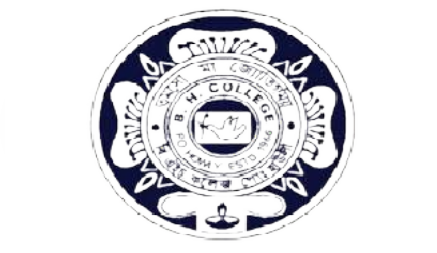 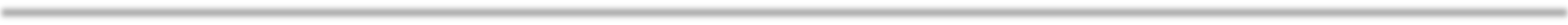 B.H. COLLEGEP.O.: Howly-781316, Barpeta, AssamStudent Mentor(SM) and Faculty Member list: 22/10/2023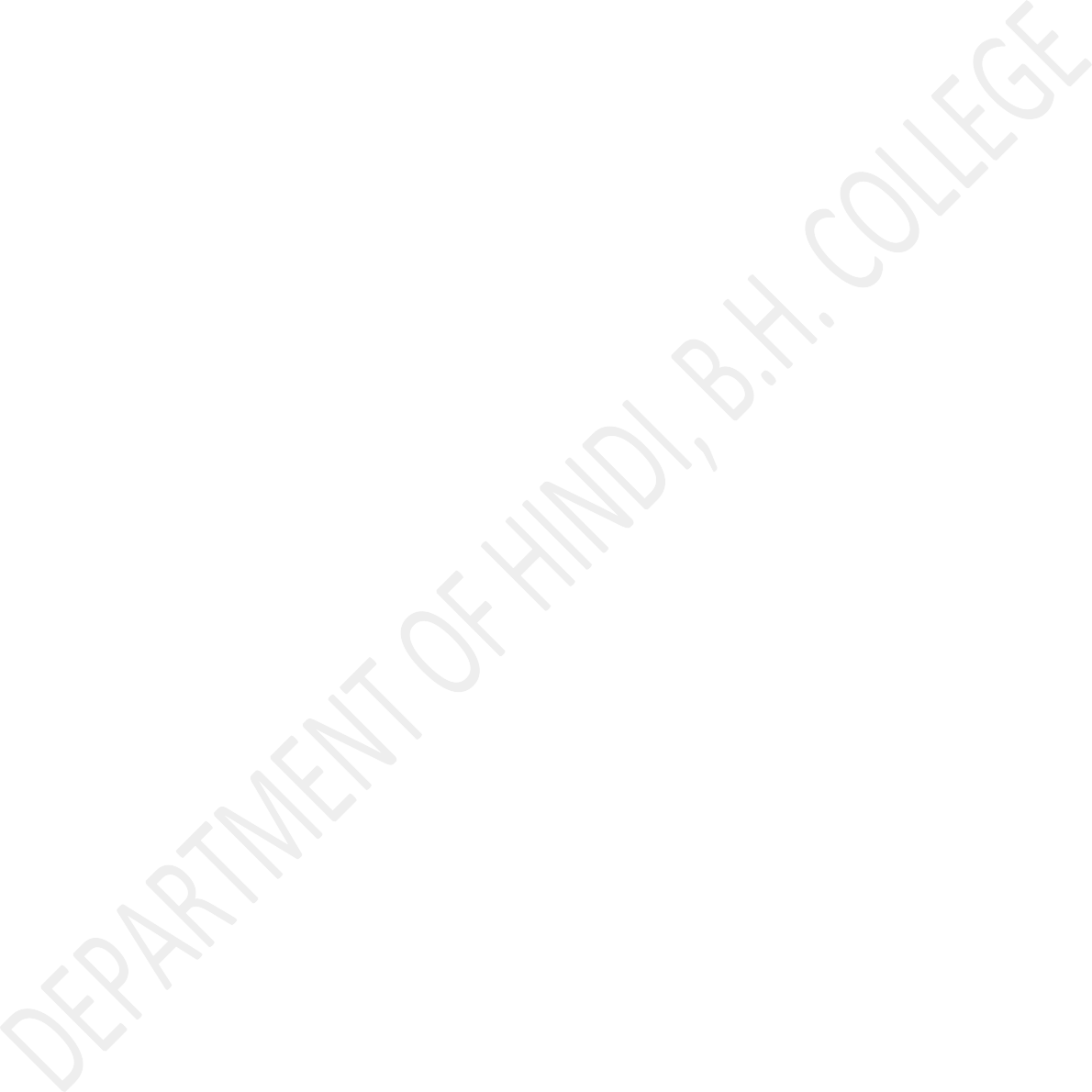 FYUGP B.A 1stSem (HindiHonors) Session: 2023-24B. H. College has a formal mentoring system to ensure academic, social and moral development of students. The guidelines, as framed by IQAC, B. H. College are as follows:Each student is allotted a Student Mentor (who will work under Faculty Mentor) who continues to be his/her mentor till the end of graduation.The responsibilities of the Faculty Mentor include the following:To meet Mentees at least once a month or as requested by the students.To stay in online contact with students.To guide and motivate students in all academic matters.Toencourageandguidethementeetoparticipateinvariouscollegeactivities there by using various platforms provided by the college to help students groom their personalities.To build up the confidence of mentee.To guide students regarding opportunities to develop skills.The mentor shall identify the students performing exceptionally well in curricular or co-curricular activities and report to the head of the institution/department for providing further motivation to advanced/gifted learners.The mentor shall also identify the students whose performance/attendance is below par. The mentor shall interact with the student and try to find out the cause of the problem or any different behavior .If required the mentor will involve the parents, head of the department for reforming the student.To provide career counseling and guidance.To inform the parent/guardian of the student if needed in some cases.To redirect appropriate cases to Counseling Committee.The duties of a mentee are as follows:The mentees preferably be attached to the same mentor for the entire duration of the programme.Participate in co-curricular and extra-curricular activities.Participate in Add-on courses.Participate in extension related activities.Participate in cultural activities.Participate in extension and outreach activities.Participate in Research projects.List of Mentor & MenteeFYUGP B.A.1st Sem (Hindi Honors)Sd/(Dr. Rajkumari Das) HoD, Department of HindiSlNo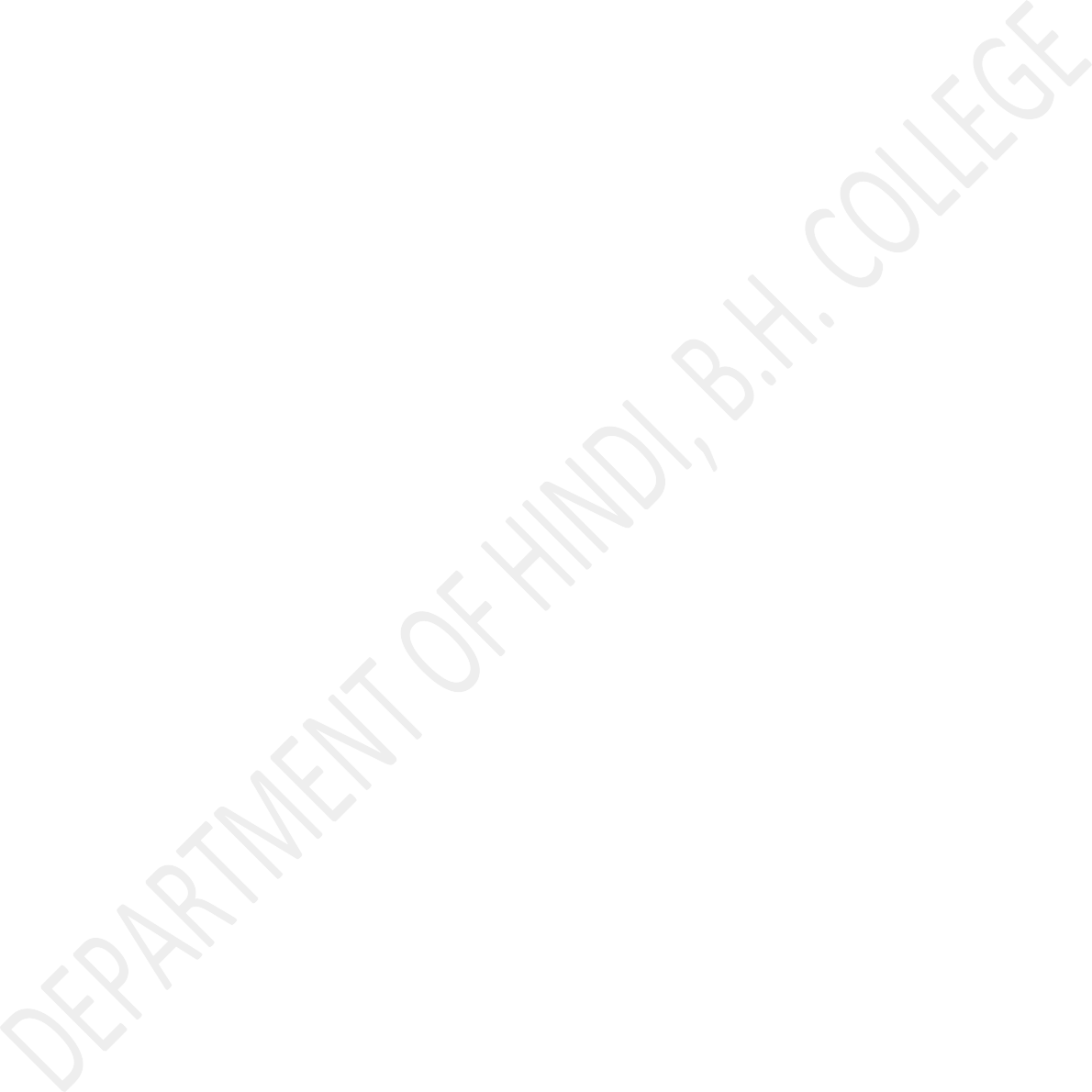 GU Roll NoName of MenteeClass RollNoTEACHERMENTORSM(STUDENTMENTOR)1UA-231-118 0289Parismita TalukdarBA-2023-070DR.RAJKUMARI DASTRISHA RANI TALUKDAR2UA-231-118 0297Arpita GhoshBA-2023-109DR.RAJKUMARI DASTRISHA RANI TALUKDAR3UA-231-118 0295Anamika DasBA-2023- 110DR.RAJKUMARI DASTRISHA RANI TALUKDAR4UA-231-118 0284Hiyamoni DasBA-2023-111DR.RAJKUMARI DASTRISHA RANI TALUKDAR5UA-231-118 0296Arifa AktaraBA-2023-112DR.RAJKUMARI DASTRISHA RANI TALUKDAR6UA-231-118 0283Tarali DasBA-2023-113DR.RAJKUMARI DASTRISHA RANI TALUKDAR7UA-231-118 0286Payel DevnathBA-2023-114DR.RAJKUMARI DASTRISHA RANI TALUKDAR8UA-231-118 0298Rajashree SarkarBA-2023-115DR.RAJKUMARI DASTRISHA RANI TALUKDAR9UA-231-118 0300Nishita NathBA-2023-116DR.RAJKUMARI DASTRISHA RANI TALUKDAR10UA-231-118 0292Rinti Moni NathBA-2023-117DR.RAJKUMARI DASTRISHA RANI TALUKDAR11UA-231-118 0287Rukshar ParbinBA-2023-118DR.JINAKSHI CHUTIAANIRUDH ROY12UA-231-118 0299Kalyani SutradharBA-2023-153DR.JINAKSHI CHUTIAANIRUDH ROY13UA-231-118 0293Dristi KashyapBA-2023-210DR.JINAKSHI CHUTIAANIRUDH ROY14UA-231-118 0291Parismita KakatiBA-2023-212DR.JINAKSHI CHUTIAANIRUDH ROY15UA-231-118 0294Lakhi KshatriyaBA-2023-239DR.JINAKSHI CHUTIAANIRUDH ROY16UA-231-118 0281Ilmina SikdarBA-2023-240DR.JINAKSHI CHUTIAANIRUDH ROY17UA-231-118 0301Kajal GourBA-2023-265DR.JINAKSHI CHUTIAANIRUDH ROY18UA-231-118 0290Dolena DewryBA-2023-364DR.JINAKSHI CHUTIAANIRUDH ROY19UA-231-118 0282Anamika HoreBA-2023-410DR.JINAKSHI CHUTIAANIRUDH ROY20UA-231-118 0285Dhanswrang BasumataryBA-2023-492DR.JINAKSHI CHUTIAANIRUDH ROY21UA-231-118 0288Dipshikha BarmanBA-2023-505DR.JINAKSHI CHUTIAANIRUDH ROY